N Á V R H _______________________________________________________________________________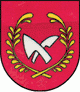 OBEC KOTMANOVÁ          Kotmanová č. 122             985 53  Mýtna                                                                 ___________________________________________________________________________Všeobecné záväzné nariadenie Obce Kotmanová č. 02/2020 O pravidlách času predaja v obchode, času prevádzky služieb, času výstavby a rekonštrukcie stavieb a času údržby zelene na území obce.vydané a schválené Uznesením Obecného zastupiteľstva Kotmanová č. .../2019dňa ....12.2019na základe na základe ustanovenia § 6 Zák. č. 369/1990 Zb. o obecnom zriadení v znení neskorších zmien a doplnkov, podľa čl. 18 ods. 4 písm. a), čl. 29 ods. 1 písm. f) vydáva pre územie Obce KotmanováÚčinnosť nadobúda dňa 1. januára 2020.Obec Kotmanová na základe ustanovenia § 6 Zák. č. 369/1990 Zb. o obecnom zriadení v znení neskorších zmien a doplnkov, podľa čl. 18 ods. 4 písm. a), čl. 29 ods. 1 písm. f) vydáva pre územie Obce KotmanováVšeobecné záväzné nariadenie č. 2/2020O pravidlách času predaja v obchode, času prevádzky služieb, času výstavby a rekonštrukcie stavieb a času údržby zelene na území obce.Čl.1 Úvodné ustanovenieToto všeobecne záväzné  nariadenie  (ďalej  aj  “nariadenie“)  určuje  pravidlá  času  predaja  v obchode, času prevádzky služieb (ďalej aj “prevádzková doba“), a to v prevádzkarniach nachádzajúcich sa na území obce Kotmanová (ďalej aj “obec“) ako aj čas výstavby a rekonštrukcie stavieb a čas údržby zelene na území obce.Čl.2 Vymedzenie základných pojmovNa účely tohto nariadenia sa rozumie:prevádzkarňou priestor, v ktorom sa prevádzkuje podnikateľská činnosť, na ktorý bolo príslušným stavebným úradom vydané právoplatné rozhodnutie o účele vyžívania na maloobchod a služby,podnikateľom je:osoba zapísaná v obchodnom registri,osoba, ktorá podniká na základe živnostenského oprávnenia,osoba, ktorá podniká podľa osobitných predpisov,obchodnou činnosťou je: najmä kúpa tovaru na účely jeho predaja konečnému spotrebiteľovi (maloobchod, veľkoobchod),pohostinskou činnosťou je najmä príprava jedál a nápojov, ak sa podávajú na priamu konzumáciu na mieste,službou je najmä poskytovanie opráv a údržby vecí, preprava osôb a tovaru, iné práce a výkony na uspokojenie ďalších potrieb,časom predaja v obchode a časom prevádzky služieb (ďalej len “prevádzková doba“) je časovo obmedzená ohraničená časť dňa, počas ktorej sa vykonáva predaj tovaru alebo sú poskytované služby konečným spotrebiteľom,nočným časom (referenčný časový interval pre noc) je časový úsek dňa od 22.00 hod. do06.00 hod. nasledujúceho dňa, ktorým sa zabezpečuje zdravý a nerušený pokoj a odpočinok obyvateľov obce,hlukom je rušivý, obťažujúci, nepríjemný, nežiaduci, neprimeraný alebo škodlivý zvuk, ktorý spôsobuje porušenie povinností a limitov stanovených osobitným predpisom,uzavretou spoločnosťou je skupina osôb, ktorá sa zdržiava v prevádzkarni so súhlasom oprávnenej osoby,sezónnym exteriérovým sedením je externé rozšírenie odbytovej plochy na verejnom priestranstve alebo na súkromnom pozemku, alebo nachádzajúce sa v dvorových častiach objektov, patriace k prevádzkovej jednotke, zriadené na území obce,obytnou zónou je urbanizovaný priestor so stavbami určenými na bývanie a jeho okolie do vzdialenosti 100 metrov,Čl.3 Pravidlá času predaja v obchode1. Obec na účely tohto nariadenia člení prevádzky obchodu na dve kategórie a pre každú kategóriu určuje všeobecnú prevádzkovú dobu osobitne, a to nasledovne:I. kategória č. 1 → prevádzkarne maloobchodu s potravinárskym alebo priemyselným alebo spotrebným tovarom, takto:najskôr od 06.00 hod. najneskôr do 18.00 hod.Čl.4 Pravidlá času prevádzky služiebObec na účely tohto nariadenia člení prevádzky služieb na dve kategórie a pre každú kategóriu určuje všeobecnú prevádzkovú dobu osobitne, a to nasledovne:kategória č. 1 → prevádzka s pohostinskou činnosťouPondelok - Štvrtok od 16.00 hod. do 22.00 hod.,Piatok - od 16.00 hod. do 24.00 hod.Sobota – od 14.00 hod. do 24.00 hod.Nedeľa – od 14.00hod do 22.00hod.kategória č. 2 → sezónne exteriérové sedenie od 14.00 hod. do 22.00 hod. s vylúčením hudobnej produkcie nasledovne: Môžu mať otvorené od 14:00 do 22:00 hod. večer terasuv pracovné dni - už nemá vyhrávať hudba po 18:00 -tej večer a v piatok a v sobotu nemá vyhrávať po polnoci.Nedeľa – Štvrtok po 18.00 hod.,Piatok – Sobota po 24.00 hod.V prípade nejasnosti, resp. nemožnosti jednoznačného zaradenia prevádzky do niektorej z uvedených kategórií sa určuje všeobecná prevádzková doba, a to Pondelok – Sobota od 08.00 hod. do 22.00 hod.Čl.5 Pravidlá času výstavby a rekonštrukcie stavieb Obec na účely tohto nariadenia člení výstavbu a rekonštrukcie stavieb v obytných zónach len na jednu kategóriu a určuje výstavbu a rekonštrukciu, a to nasledovne:Na území obce sa výstavba a rekonštrukcia stavieb v obytných zónach a bytových domoch povoľuje nasledovne:kategória č. 3 → výstavba a rekonštrukcia stavieb v obytných zónachv pracovných dňoch v čase od 06.00 hod. do 22.00 hod.,v sobotu v čase od 06.00 hod. do 22.00 hod.Na území obce sa zakazuje výstavba a rekonštrukcia stavieb  obytných zónach a v bytových domoch v nedeľu.Čl.6 Pravidlá času údržby zeleneÚdržba zelene drobnými motorovými mechanizmami sa na území obce povoľuje nasledovne:v pracovných dňoch v čase od 06.00 hod. do 21.00 hod.v sobotu v čase od 06.00 hod. do 21.00 hod.Na území obce sa údržba zelene drobnými motorovými mechanizmami v nedeľu zakazuje.Čl.7 Pravidlá času manipulácie s drevnou hmotouManipulácia s drevom, rezivom, drevnou hmotou, prostredníctvom cirkulárok, fréz, motorových píl, hobľovačiek, a iných mechanizmov učených na spracovanie drevnej hmoty sa na území obce povoľuje nasledovne:v pracovných dňoch v čase od 06.00 hod. do 21.00 hod.v sobotu v čase od 06.00 hod. do 21.00 hod.Na území obce sa manipulácia s drevom, drevnou hmotou, prostredníctvom cirkulárok, fréz, motorových píl, hobľovačiek a iných mechanizmov učenými na spracovanie drevnej hmoty v nedeľu zakazuje.Čl.7 Kontrolná činnosťKontrolnú činnosť nad dodržiavaním tohto nariadenia vykonávajú:poslanci obce, na základe písomného poverenia,Starosta môže právnickej osobe, ktorá poruší toto nariadenia uložiť pokutu podľa osobitného predpisu.Porušenie tohto nariadenia fyzickou osobou sa posudzuje ako priestupok podľa osobitného predpisu.Čl. 8 VýnimkaVýnimkou z tohto nariadenia je použitie zábavnej pyrotechniky v obci Kotmanová počas novoročných osláv, t.j. v noci z 31. decembra do 1. januára, kedy je možné používať zábavnú pyrotechniku.Výnimkou z tohto nariadenia je povolenie zo všeobecnej prevádzkovej doby počas novoročných osláv, t.j. v noci z 31. decembra do 1. januára. Prevádzková doba všetkých prevádzkarní, obchodov a služieb na území obce Kotmanová je povolená do 06.00 h. Čl. 9 Záverečné ustanoveniaToto Všeobecne záväzné nariadenie bolo schválené  uznesením  Obecného zastupiteľstva v Kotmanovej č. ...../2020 dňa ......12.2019.Toto Všeobecne záväzné nariadenie nadobúda účinnosť 15-tym po vyvesení na úradnej tabuli.V Kotmanovej 20.11.2019Mgr. Mária Oravcová starostka obce Kotmanová